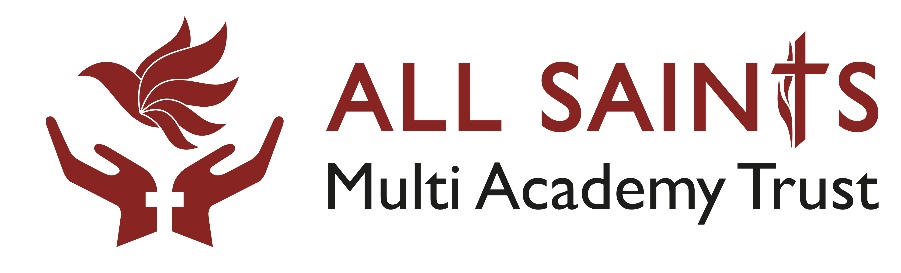 STRICTLY CONFIDENTIALEqual Opportunities Monitoring FormThe All Saints Multi Academy Trust prides itself on being an Equal Opportunities Employer. This means that all applicants for jobs will receive equal treatment irrespective of their race, gender, marital status, age, disability, religious beliefs, sexual orientation or employment status. The information you provide on this form will assist us in monitoring the effects of our equal opportunities policy in recruitment and selection and will help us to develop and improve.1. Job Details 1. Job Details Job title:2. Personal Details2. Personal Details2. Personal Details2. Personal Details2. Personal DetailsTitle:First name(s):Last name:Date of birth:Age group:Under 1617-2425-3435-4445-5455-64Above 65Prefer not to say3. Gender Identity3. Gender Identity3. Gender Identity3. Gender IdentityGender:Male  Female  Prefer not to say 4. Cultural or Ethnic Origin4. Cultural or Ethnic Origin4. Cultural or Ethnic Origin4. Cultural or Ethnic OriginAsianAsian BritishOther Asian background:BlackBlack BritishOther black backgroundChineseOther ethnic groupMixedWhite BritishOther white backgroundIf other please specify:If other please specify:Prefer not to say5. Disability5. Disability5. Disability5. DisabilityDo you consider yourself to be a disabled person?Yes  No  Prefer not to say  6. Religious Belief6. Religious Belief6. Religious BeliefPlease select appropriate category:BuddhismChristianityHinduismJudaismIslamSikhismOther religion/beliefPrefer not to say7. Sexual Orientation7. Sexual Orientation7. Sexual OrientationPlease select appropriate category:BisexualGay ManGay woman/lesbianHeterosexual/straightPrefer not to say7.Supplementary InformationPlease identify if you would like any support or adjustments to be made to enable you to take part in the selection process for reasons such as religion, disability, medical or maternity.7.Supplementary InformationPlease identify if you would like any support or adjustments to be made to enable you to take part in the selection process for reasons such as religion, disability, medical or maternity.Please state:(if applicable)When complete, this form should be returned with your application form to:Teaching vacancies: Hannah Connell at Hays Recruitment, Hannah.Connell@hays.comSupport vacancies: By post to HR Department, The Academy of St Francis of Assisi, Gardners Drive, Liverpool, L6 7URBy email:The Academy of St Francis of Assisi vacancies - vacancies@asfaonline.org The Academy of St Francis of Nicholas vacancies – vacancies@theacademyofstnicholas.org.ukPlease be assured that the information on this form will not be seen by anyone directly involved in the selection process.